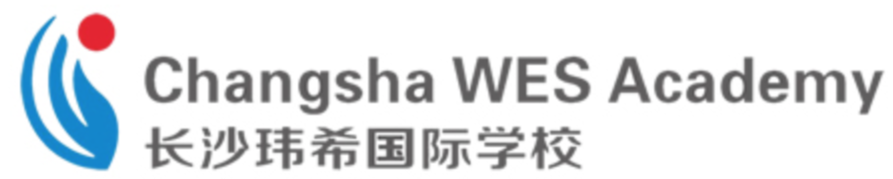 CONFIDENTIALPOSITION APPLIED FOR: Changsha WES Academy is committed to safeguarding and promoting the welfare of children and expects all staff and volunteers to share this commitment.The information given on this form will be treated in confidence.  Any offer of employment will be subject to satisfactory references, medical clearance, extended police check clearance, identity and qualification checks.1.  PERSONAL DETAILS 1.  PERSONAL DETAILS Preferred Title (Mr/Mrs/Ms/Dr) SurnameForename(s)Previous SurnamesAddress (including postcode)Home Telephone NumberWork Telephone NumberMobile Telephone NumberEmail AddressDo you have Qualified Teacher StatusYes / NoAwarding BodyAre you related to any member of the Council/employee of Changsha WES AcademyYes/NoIf Yes, please give name of person:2.  EDUCATION AND ACADEMIC QUALIFICATIONS2.  EDUCATION AND ACADEMIC QUALIFICATIONS2.  EDUCATION AND ACADEMIC QUALIFICATIONS2.  EDUCATION AND ACADEMIC QUALIFICATIONSSchool/College/UniversityFromToSubjects, Qualifications, Grades, HonoursSecondary School(s) (list details here)Higher Education/University (list details here)Further postgraduate or professional qualifications (list details here)3. DETAILS OF PRESENT POSITION, SALARY AND SCALE3. DETAILS OF PRESENT POSITION, SALARY AND SCALE3. DETAILS OF PRESENT POSITION, SALARY AND SCALECurrent / Most recent employer’s name and addressCurrent / Most recent employer’s name and addressCurrent / Most recent employer’s name and addressFull details of present postFull details of present postDate started  Full details of present postFull details of present postDate ended if applicable Brief description of responsibilitiesBrief description of responsibilitiesBrief description of responsibilitiesNotice requiredSalary (excluding any additional allowances)Salary (excluding any additional allowances)Details of any additional allowancesDetails of any additional allowancesDetails of any additional allowances4.  DETAILS OF ALL PREVIOUS EMPLOYMENT Please start with the most recent before your current postAny gaps in employment should be recorded under section 5Please continue on separate sheet if necessary4.  DETAILS OF ALL PREVIOUS EMPLOYMENT Please start with the most recent before your current postAny gaps in employment should be recorded under section 5Please continue on separate sheet if necessary4.  DETAILS OF ALL PREVIOUS EMPLOYMENT Please start with the most recent before your current postAny gaps in employment should be recorded under section 5Please continue on separate sheet if necessary4.  DETAILS OF ALL PREVIOUS EMPLOYMENT Please start with the most recent before your current postAny gaps in employment should be recorded under section 5Please continue on separate sheet if necessary4.  DETAILS OF ALL PREVIOUS EMPLOYMENT Please start with the most recent before your current postAny gaps in employment should be recorded under section 5Please continue on separate sheet if necessaryName and address of employerJob Title and Main DutiesPeriod of ServiceFrom       To     Period of ServiceFrom       To     Reason for Leaving5.  PERIODS WHEN NOT WORKINGPlease give details of any voluntary work and other periods when you have not been in paid employment since leaving Higher Education/University5.  PERIODS WHEN NOT WORKINGPlease give details of any voluntary work and other periods when you have not been in paid employment since leaving Higher Education/University5.  PERIODS WHEN NOT WORKINGPlease give details of any voluntary work and other periods when you have not been in paid employment since leaving Higher Education/UniversityFromToVoluntary work or other reason6.  DETAILS OF PROFESSIONAL DEVELOPMENT/OTHER TRAINING COURSESPlease give details of courses relevant to this application attended in the last 5 years and indicate any awards or certificates achieved, if applicable6.  DETAILS OF PROFESSIONAL DEVELOPMENT/OTHER TRAINING COURSESPlease give details of courses relevant to this application attended in the last 5 years and indicate any awards or certificates achieved, if applicable6.  DETAILS OF PROFESSIONAL DEVELOPMENT/OTHER TRAINING COURSESPlease give details of courses relevant to this application attended in the last 5 years and indicate any awards or certificates achieved, if applicable6.  DETAILS OF PROFESSIONAL DEVELOPMENT/OTHER TRAINING COURSESPlease give details of courses relevant to this application attended in the last 5 years and indicate any awards or certificates achieved, if applicable6.  DETAILS OF PROFESSIONAL DEVELOPMENT/OTHER TRAINING COURSESPlease give details of courses relevant to this application attended in the last 5 years and indicate any awards or certificates achieved, if applicableCourse TitleProviderDurationDatesAwards or Certificates7.  INTERESTS, HOBBIES, ETC.Please give details below8.  REFEREES8.  REFEREES     Please give details under Referee 1 of your present or most recent employer who will be contacted and asked to prepare a reference before interview (teaching posts only)    Please provide the name and address under Referee 2 of one other person (not a relative or your present or most recent employer) who could be approached for a reference.  This referee will be contacted before interview     If you are currently working with children, your present employer will be asked about any disciplinary offences relating to children, current and/or time expired; whether you have been the subject of any child protection concerns and if so, the outcome of these investigations     Please give details under Referee 1 of your present or most recent employer who will be contacted and asked to prepare a reference before interview (teaching posts only)    Please provide the name and address under Referee 2 of one other person (not a relative or your present or most recent employer) who could be approached for a reference.  This referee will be contacted before interview     If you are currently working with children, your present employer will be asked about any disciplinary offences relating to children, current and/or time expired; whether you have been the subject of any child protection concerns and if so, the outcome of these investigationsREFEREE 1REFEREE 2NAMENAMEPOSITIONPOSITIONADDRESS (including postcode)ADDRESS (including postcode)TEL NO  TEL NO  EMAIL ADDRESS (REQUIRED)EMAIL ADDRESS (REQUIRED)In what capacity do you know the referee?In what capacity do you know the referee?9.  SUPPORTING INFORMATIONPlease supply a letter of application of not more than one side of A4, setting out the reasons why you believe you will be suitable for this post with particular reference to the qualities and experiences you will bring to the role. You may also provide a CV if you wish but please note that this will not be used to discriminate between candidates or to select them for interview.